Manta,    de              20XX ……… (Título académico del Decano(a)……………………………………, (Nombre del Decano(a)Decano(a)Facultad de……………………………………. Universidad Laica “Eloy Alfaro” de ManabíCiudad. -                                                                         De mi consideración:Yo, APELLIDOS Y NOMBRES DEL SOLICITANTE, con cédula de ciudadanía y/o pasaporte Nº……..., estudiante de la carrera (NOMBRE COMPLETO DE LA CARRERA, INCLUYENDO LA ESPECALIZACIÓN O MENCIÓN, SEGÚN SEA EL CASO) solicito por su intermedio al CONSEJO DE FACULTAD, autorice mi registro por tercera vez en la materia o asignatura (NOMBRE COMPLETO DE LA/S MATERIA/S O ASIGNATURA/S REPROBADA/S 2 VECES) con código (CÓDIGO DE LA/S MATERIA/S O ASIGNATURA/S). El motivo por el cual reprobé la/s materia/s por segunda vez fue: (ESPECIFICAR MOTIVO, mismo que sólo pueden ser: casos excepcionales de fuerza mayor, calamidad doméstica grave o problemas de salud grave y los especificados en el art. 121 del Estatuto Universitario). Para lo cual adjunto la documentación que sustenta mi requerimiento.Estoy consciente que esta es mi última oportunidad y que en la tercera matrícula de la materia, curso o nivel académico no existirá y no tendré opción a examen de gracia o de mejoramientoAtentamente,………………………………APELLIDOS Y NOMBRES DEL SOLICITANTE  Cédula/Pasaporte:Correo electrónico:REQUISITOS PARA TERCERA MATRÍCULA REQUISITOS PARA TERCERA MATRÍCULA 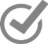 Secretaría         FacultadPresentación de solicitud en los plazos establecidos en el calendario académico.Presentación de solicitud en los plazos establecidos en el calendario académico.Documentos de sustento de la solicitud acorde al art 121Documentos de sustento de la solicitud acorde al art 121Art. 121 del Estatuto Universitario:La tercera matrícula, curso o nivel académico, será considerada de excepción y procederá únicamente, cuando el/la estudiante demuestre documentadamente que no ha reprobado por faltas o inasistencia a clases en más de tres asignaturas; enfermedades graves o catastróficas; cambio de domicilio por actividades laborales; por haber emigrado del país y que no tiene registrada ni asistencia, ni calificaciones de algún examen parcial o final, en uno de los dos años anteriores.Art. 121 del Estatuto Universitario:La tercera matrícula, curso o nivel académico, será considerada de excepción y procederá únicamente, cuando el/la estudiante demuestre documentadamente que no ha reprobado por faltas o inasistencia a clases en más de tres asignaturas; enfermedades graves o catastróficas; cambio de domicilio por actividades laborales; por haber emigrado del país y que no tiene registrada ni asistencia, ni calificaciones de algún examen parcial o final, en uno de los dos años anteriores.Nombre de quien recibe:Firma:Fecha recepción: